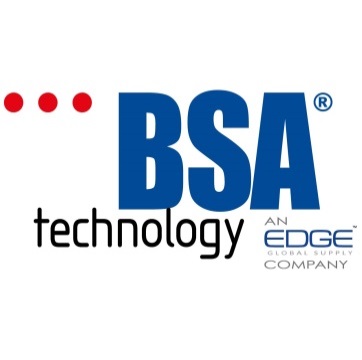 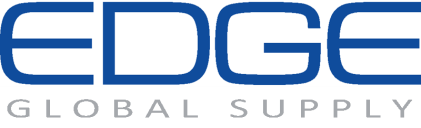 234 West Florida Street, Suite 202 Milwaukee, Wisconsin 53204T: 414-831-0782 | F: 414-831-0787 www.edgeglobalsupply.com	NEWS RELEASEFor Immediate Release	
July 27, 2017EDGE Global Supply Completes the Purchase ofTechnology BSA SpAFirst investment in Europe expands the EDGE footprintEDGE Global Supply has purchased Technology BSA SpA (BSA) as of the end of July 2017. BSA is a leading automation and mechatronics distributor headquartered in the Piedmont region of Italy. Founded in 1997 by Fabio and Mauro Biamino, BSA has developed a successful business built on highly qualified technical expertise and excellent customer support for machinery builders.  BSA today provides products from leading global companies and is an appointed Authorized Distributor for Rockwell Automation and other leading automation partners Cognex, DCM, Festo, Motovario, Phoenix Contact, Rittal, ecc…  In addition, BSA offers a broad range of technical services and packaged assemblies. Fabio Biamino CEO of BSA along with the rest of the Technology BSA Leadership will be staying with the company.The investment in Technology BSA is the first expansion for EDGE in Europe.  Currently EDGE has a substantial position in Brazil through previous acquisitions of Ladder, Intereng, and LAAX as well as in China through the majority acquisition of Beijing Willtech.   According to Bob Eisenbrown, President and CEO of EDGE, “The BSA investment provides an excellent starting point for EDGE in Europe.  Italy is the second largest automation market in Europe where we look forward to taking advantage of BSA’s reputation of being a high value added partner for their customers and provides a great opportunity for growth.” EDGE Global Supply is a Limited Liability Corporation developed and owned by a group of North American based distributor members.  The focus of EDGE is to build a network of distribution company partners outside of North America.  The founding members of EDGE are French Gerleman Electric Company, Gerrie Electric Wholesale International Inc., Horizon Solutions LLC, Kendall Electric Inc., Kirby Risk Corporation, McNaughton-McKay Electric Company, North Coast Electric Company, Revere Electric Supply Company, The Reynolds Company, Van Meter Industrial Inc. and Werner Electric Supply Company.For more information please contact:Bob Eisenbrown, President and CEO of EDGE Global Supply  (414-831-0782, beisenbrown@edgeglobalsupply.com) Fabio Biamino, Presidente e CEO di Technology BSA S.p.A. (+39 0141 8577 - , f.biamino@techbsa.com)###